PENGARUH GOOD CORPORATE GOVERNANCE, STRUKTUR KEPEMILIKAN MANAJERIAL, KEPEMILIKAN INSTITUSIONAL, LEVERAGE DAN UKURAN PERUSAHAAN TERHADAPKINERJA KEUANGAN(Studi Empiris Pada Perusahaan Pertambangan Yang Terdaftar di Bursa Efek Indonesia Periode 2016–2020)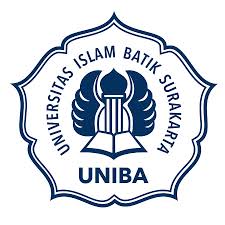 SKRIPSIDiajukan Untuk Memenuhi Syarat – Syarat Guna Memperoleh Gelar Sarjana Ekonomi Pada Fakultas Ekonomi Jurusan Akuntansi Universitas Islam Batik SurakartaOleh :ELSA NUR AZIIZAH2016030263FAKULTAS EKONOMIPROGRAM STUDI AKUNTANSIUNIVERSITAS ISLAM BATIKSURAKARTA2022HALAMAN PERSETUJUAN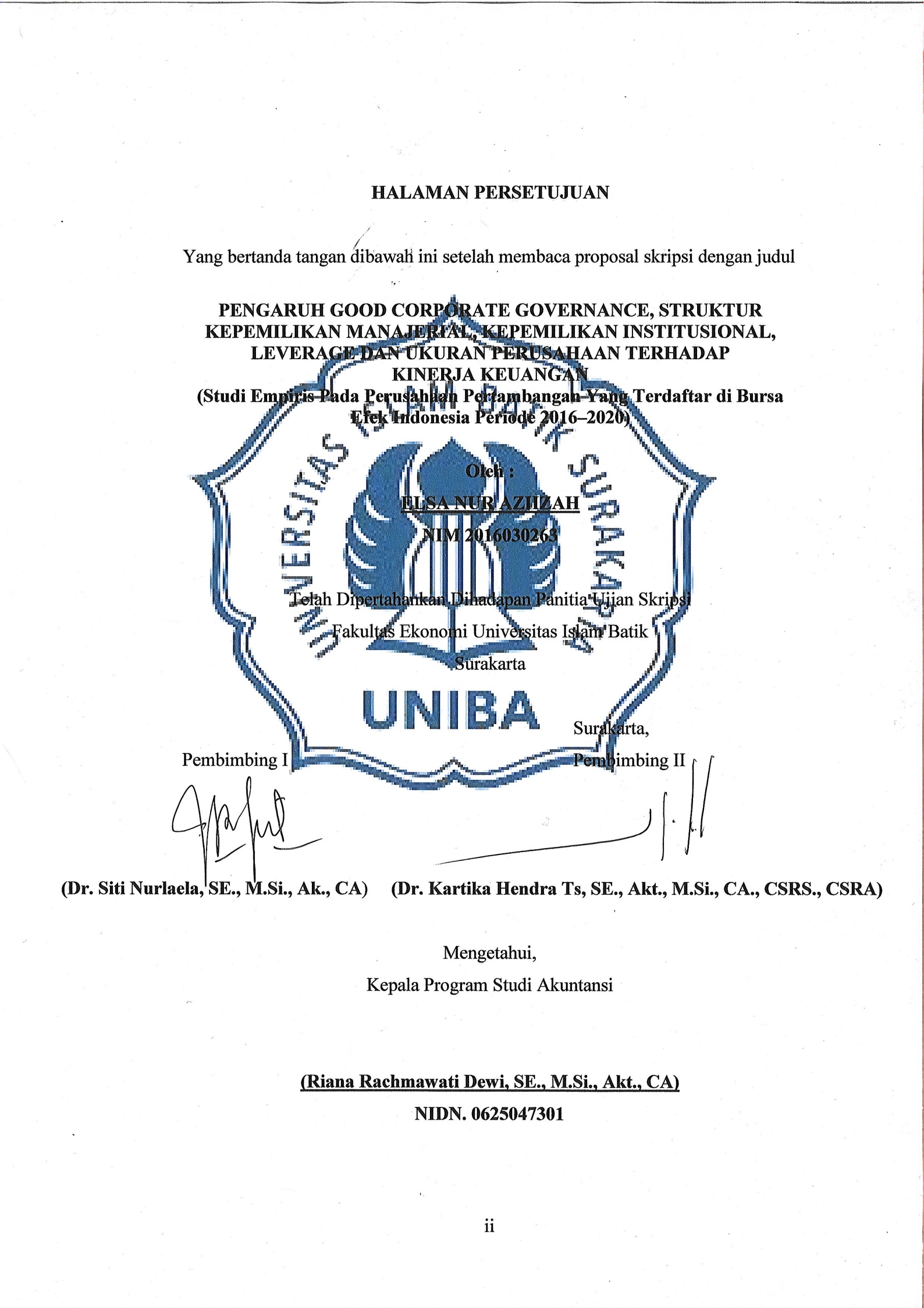 Yang bertanda tangan dibawah ini setelah membaca proposal skripsi dengan judulPENGARUH GOOD CORPORATE GOVERNANCE, STRUKTUR KEPEMILIKAN MANAJERIAL, KEPEMILIKAN INSTITUSIONAL, LEVERAGE DAN UKURAN PERUSAHAAN TERHADAPKINERJA KEUANGAN(Studi Empiris Pada Perusahaan Pertambangan Yang Terdaftar di Bursa Efek Indonesia Periode 2016–2020)Oleh :ELSA NUR AZIIZAHNIM 2016030263Telah Dipertahankan Dihadapan Panitia Ujian SkripsiFakultas Ekonomi Universitas Islam BatikSurakarta                                    Surakarta,  Pembimbing I						Pembimbing II(Dr. Siti Nurlaela, SE., M.Si., Ak., CA)     (Dr. Kartika Hendra Ts, SE., Akt., M.Si., CA., CSRS., CSRA)Mengetahui,Kepala Program Studi Akuntansi(Riana Rachmawati Dewi, SE., M.Si., Akt., CA)NIDN. 0625047301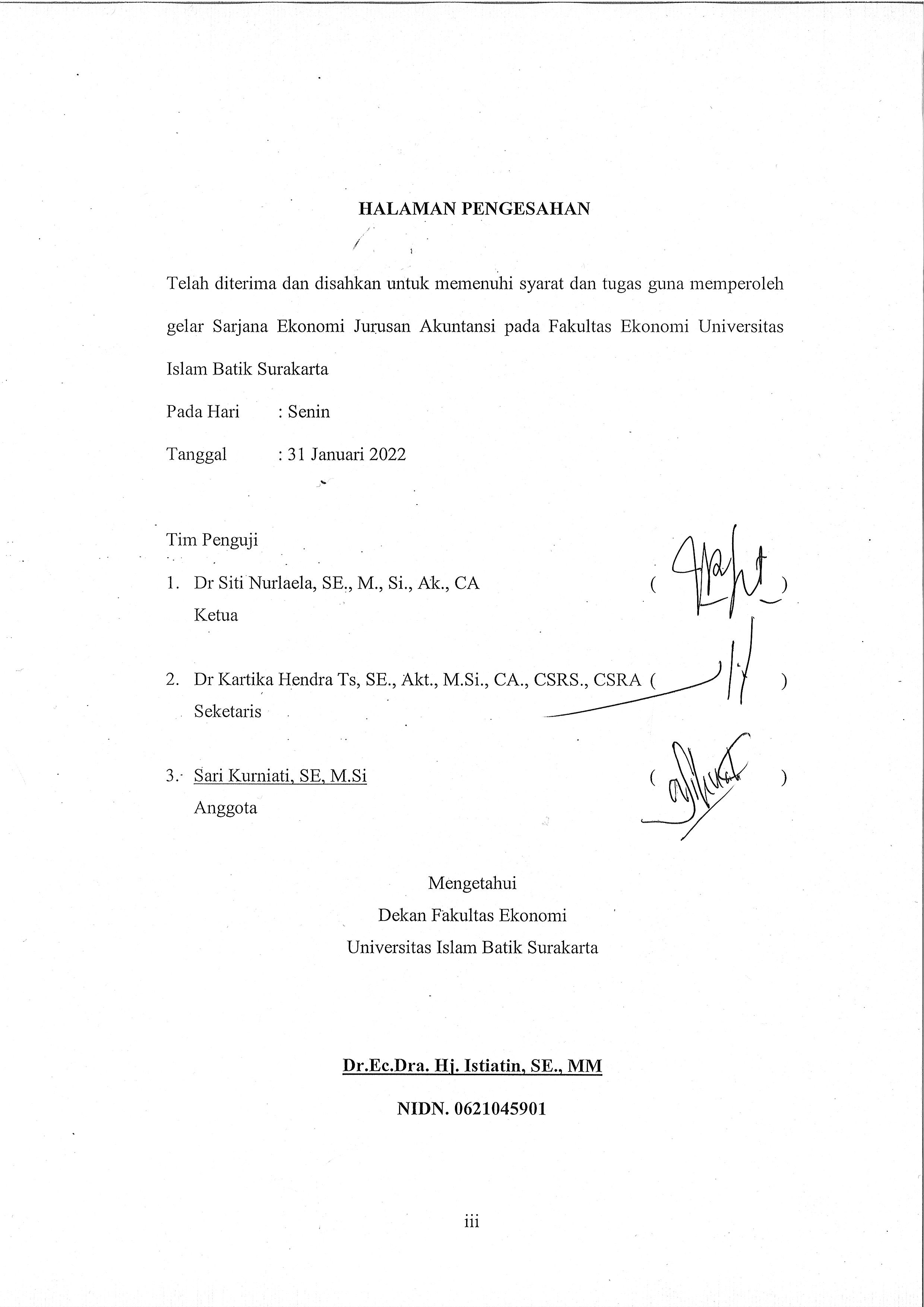 HALAMAN PENGESAHANTelah diterima dan disahkan untuk memenuhi syarat dan tugas guna memperoleh gelar Sarjana Ekonomi Jurusan Akuntansi pada Fakultas Ekonomi Universitas Islam Batik SurakartaPada Hari	: Senin Tanggal	: 31 Januari 2022Tim PengujiDr Siti Nurlaela, SE., M., Si., Ak., CA	(			)KetuaDr Kartika Hendra Ts, SE., Akt., M.Si., CA., CSRS., CSRA	(			)SeketarisSari Kurniati, SE, M.Si	(			)AnggotaMengetahuiDekan Fakultas EkonomiUniversitas Islam Batik SurakartaDr.Ec.Dra. Hj. Istiatin, SE., MMNIDN. 0621045901SURAT PERNYATAANYang bertanda tangan di bawah ini: Nama			: Elsa Nur Aziizah NIM 			: 2016030263Program Studi		: Akuntansi Judul                 	:	Pengaruh Good Corporate Governance, Struktur Kepemilikan Manejerial, Kepemilikan Institusional, Leverage Dan Ukuran Perusahaan Terhadap Kinerja KeuanganDengan ini menyatakan bahwa skripsi ini adalah hasil karya saya sendiri dan belum pernah diajukan untuk memperoleh gelar kesarjanaan di suatu Perguruan Tinggi dan sepanjang pengetahuan saya skripsi ini tidak terdapat karya atau pendapat yang pernah ditulis atau diterbitkan orang lain, kecuali yang secara tertulis diacu dalam naskah ini dan disebutkan dalam daftar pustaka. Demikian, pernyataan ini saya buat dalam keadaan sadar dan tidak ada paksaanSurakarta, Yang membuat pernyataan,Elsa Nur AziizahNIM. 2016030263MOTTO “So remember Me, I will remember you” (QS. Al-Baqarah : 152)   “No need to run, just walk and see around us” (Mark Lee)“Sesungguhnya sesudah kesulitan itu ada kemudahan  (QS. Al-Insyirah : 6)” “Love my self, Love yourself”PERSEMBAHANDengan sepenuh hati penulis persembahkan Skripsi ini kepada : Allah SWT yang selalu memberikan kemudahan dan kelancaran atas hambatan-hambatan yang penulis laluiKeluarga tersayang terutama Kedua orang tua tercinta, Bapak Suroso Adi Sumarno dan Ibu Sri Hartati serta kakak dan adik saya Pipit Ela Soraya dan Aulia Putri Azzahra yang selalu memberikan doa & dukungan nya selama iniRekan terbaik yang selama ini sudah memberikan bantuan dan support untuk menyelesaikan skripsi : Mbak Wulan Dwi CSahabat serta teman dekat yang selalu ada untuk saling mensupport satu sama lain : Awesome People (Fakhreza, Niiam, Alya), Afifah, Mariam A, Jeniver MTeman teman Uniba Angkatan 2016 terkhusus teman teman kelas B2 AkuntansiAlmamaterKATA PENGANTARAssalamu’alaikum Warahmatullahi Wabarakatuh Alhamdulillahirabbil’alamin, segala puji dan syukur hanyalah milik Allah SWT, berkat rahmat dan hidayah-Nya penulis dapat menyelesaikan skripsi dengan judul “Pengaruh Good Corporate Governance, Struktur Kepemilikan Manejerial, Kepemilikan Institusional, Leverage Dan Ukuran Perusahaan Terhadap Kinerja Keuangan”. Skripsi ini disusun untuk memenuhi syarat-syarat guna memperoleh gelar Sarjana Ekonomi pada Fakultas Ekonomi Jurusan Akuntansi Universitas Islam Batik Surakarta. Penulisan skripsi ini tidak lepas dari bantuan berbagai pihak, untuk itu penulis ucapkan terimakasih kepada: Bapak Dr. H. Amir Junaidi, SH, MH selaku Rektor Universitas Islam Batik SurakartaIbu Dr. Ec Dra. Hj. Istiatin, S.E., MM selaku Dekan Fakultas Ekonomi Universitas Islam Batik Surakarta Ibu Riana R Dewi, SE, M.Si, Akt, CA selaku Kepala Program Studi Akuntansi Universitas Islam Batik SurakartaIbu Siti Nurlaela, SE, M.Si, Ak, CA selaku Pembimbing I yang telah memberikan pengarahan dan dukungan selama penyusunan skripsiIbu Dr. Kartika Hendra Ts, SE., Akt., M.Si., CA., CSRS., CSRA selaku Pembimbing II yang telah memberikan pengarahan dan dukungan selama penyusunan skripsi Bapak dan Ibu Dosen Fakultas Ekonomi Program Studi Akuntansi yang telah memberikan ilmu teori maupun praktek selama perkuliahan di Universitas Islam Batik SurakartaKedua orangtua dan keluarga yang selama ini telah memberikan semangat, kasih sayang, do’a, serta dukungan Sahabat-sahabat terbaik yang selalu ada, dan membantu serta mendukung dalam menyusun skripsi iniKeluarga besar Akuntansi Fakultas Ekonomi Universitas Islam Batik Surakarta 2016 terkhusus kelas B2 untuk kebersamaan dan teman berbagi ilmu dari awal perkuliahan sampai saat ini Semua pihak yang telah membantu dalam penyusunan skripsi ini yang tidak dapat penulis sebutkan satu persatuPenulis menyadari karya tulis ini masih banyak kesalahan dan jauh dari sempurna, sehingga kritik dan saran yang bersifat membangun dari semua pihak sangat penulis harapkan untuk penyempurnaan tulisan selanjutnya. Semoga karya tulis ini bermanfaat bagi semua pihak. Wassalammu’alaikum Warahmatullahi WabarakatuhSurakarta,  Januari 2022PenulisDAFTAR ISIDAFTAR TABELTabel 4.1	Kriteria Pengambilan Sample 	27Tabel 4.2	Perusahaan yang memenuhi kriteria sampel penelitian 	28Tabel 4.3	Data Penelitian tahun 2016-2020 	29	Tabel 4.4	Hasil Uji Statistik Deskriptif 	32	Tabel 4.5	Hasil Uji Normalitas 	34	Tabel 4.6	Hasil Uji Multikolinieritas	35	Tabel 4.7	Hasil Uji Autokorelasi 	35	Tabel 4.8	Hasil Uji Heteroskedastisitas	36	Tabel 4.9	Koefisien Regresi	37	Tabel 4.10	Hasil Analisis Uji F 	39	Tabel 4.11	Hasil Analisis Uji t	40	Tabel 4.12	Hasil Uji Koefisien Determinasi	43	DAFTAR GAMBARGambar 2.1	Kerangka Pemikiran 	14	DAFTAR LAMPIRANLampiran 1	Daftar Populasi Perusahaan Pertambangan Tahun 2016-2020Lampiran 2	Daftar Kriteria Pengambilan SampelLampiran 3	Daftar Tabulasi Corporate GovernanceLampiran 4	Daftar Tabulasi Kepemilikan ManagerialLampiran 5	Daftar Tabulasi Kepemilikan InstitusionalLampiran 6	Daftar Tabulasi LeverageLampiran 7	Daftar Tabulasi Ukuran PerusahaanLampiran 8	Daftar Tabulasi Kinerja KeuanganLampiran 9	Daftar Tabulasi Data Penelitian Tahun 2016-2020Lampiran 10	Hasil Statistik DeskriptifLampiran 11	Hasil Uji Asumsi KlasikLampiran 12	Hasil Uji AutokorelasiLampiran 13	Hasil Uji HeteroskedastisitasLampiran 14	Hasil Uji Regresi Linier BergandaLampiran 15	Hasil Uji Koefisien DeterminasiABSTRAKPenelitian ini bertujuan untuk menguji dan menganalisis pengaruh Good Corporate, Struktur Kepemilikan Managerial, Struktur Kepemilikan Institusional, Leverage dan Ukuran Perusahaan terhadap Kinerja Keuangan sample perusahaan pertambangan yang terdaftar di BEI periode 2016-2020 yang berjumlah 20 perusahaan dengan menggunakan teknik purposive sampling. Metode analisis yang digunakan adalah analisis regresi linear berganda. Hasil penelitian ini menunjukkan bahwa Corporate Governance, Kepemilikan Institusional, Ukuran Perusahaan berpengaruh terdapat Kinerja Keuangan sedangkan Kepemilikan Managerial dan Leverage tidak berpengaruh terhadap Kinerja KeuanganKeywords : Good Corporate, Struktur Kepemilikan Managerial, Struktur Kepemilikan Institusional, Leverage, Ukuran Perusahaan dan Kinerja KeuanganABSTRACTThis study aims to examine and analyze the effect of Good Corporate, Managerial Ownership Structure, Institutional Ownership Structure, Leverage and Company Size on the Financial Performance of a sample of mining companies listed on the IDX for the 2016-2020 period, amounting to 20 companies using purposive sampling technique. The analytical method used is multiple linear regression analysis. The results of this study indicate that Corporate Governance, Institutional Ownership, Firm Size have an effect on Financial Performance, while Managerial Ownership and Leverage have no effect on Financial PerformanceKeywords   : Good Corporate, Managerial Structure, Institutional Structure, Leverage, Company Size and Financial Performance